Ｇｍａｉｌアドレスの取得方法給与明細のメール配信に対応するメールアドレスを持っていない方は、下記の方法でＧｍａｉｌアドレスを取得してください。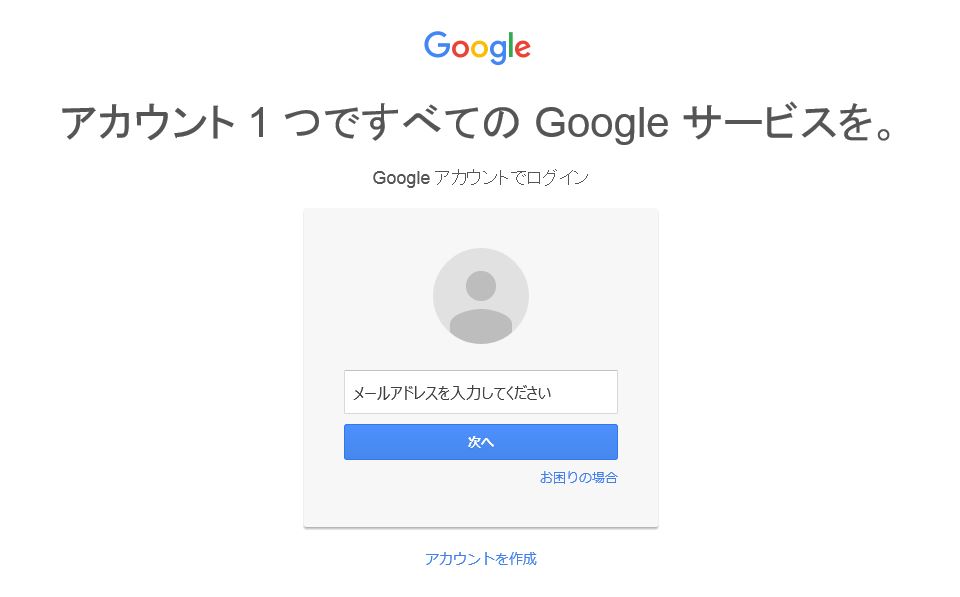 ①Webブラウザで「https://accounts.google.com/」を開き、「アカウントを作成」をクリックします。②名前やユーザー名を登録します。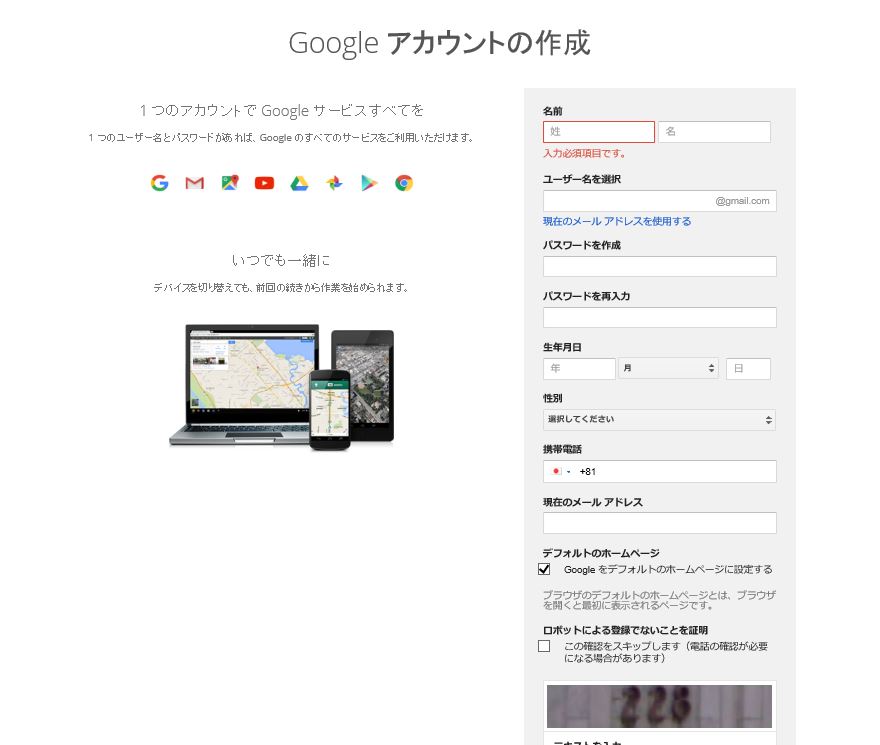 ユーザー名がGmailアドレスとなります。必要事項を登録し、アカウントを作成します。忘れないように控えておきましょう。ユーザー名：　　　　　　　　　　　　パスワード：　　　　　　　　　　　　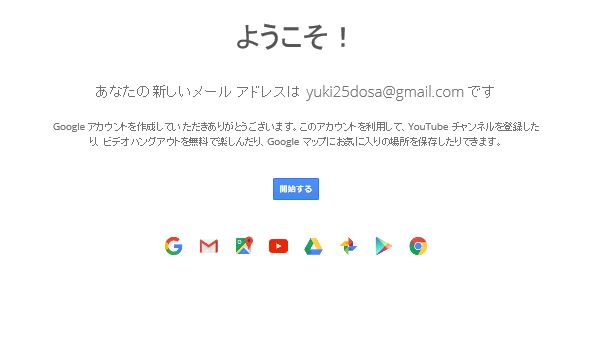 ③「ようこそ！」という画面が表示されますので「開始する」をクリックします。④画面右上のユーザー名の横の□が９つ集まったボタンをクリックするとメニューが開きますので「Gmail」を選択します。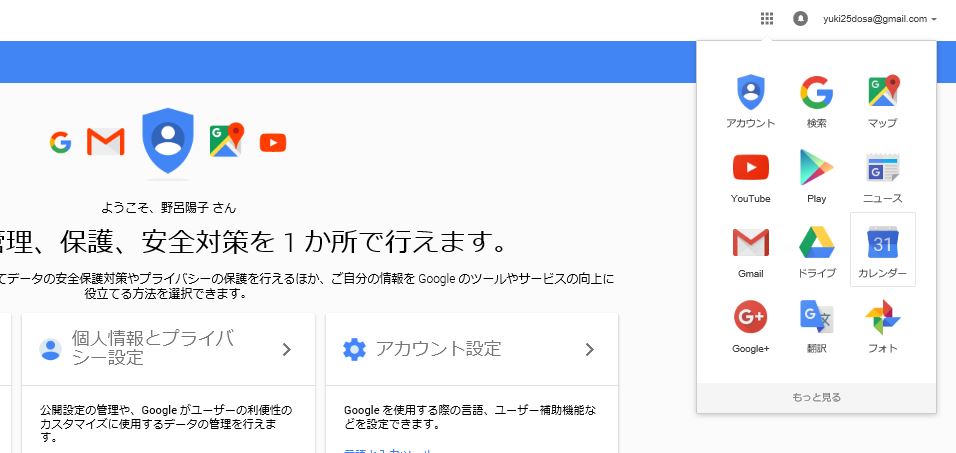 メール確認画面となります。※今後はパソコンやスマートフォンのアプリ等でGmailを確認できます。